ENGLISH Hello!

Thank you for scheduling a CHOC Children’s telehealth appointment. Your child must be present during the visit. Here are the details:When: insert date and time
With: Name of Dept. or Provider.
Where: [PASTE VIDEO URL HERE OR PROVIDER’S PERSONAL MEETING ID]
Questions about this appointment: Call enter scheduling department phone number. Do not reply to this email.A telehealth appointment is held from the comfort of your home or preferred private location through a computer, tablet or smart phone. Visit choc.org/telehealth for more information, including a helpful video. Your appointment is powered by a teleconferencing platform called Zoom. Further instructions follow:Before your appointment First-time Zoom users should ensure access to the platform before the appointment. iOS or Android mobile device users: Visit your device’s app store and download the application ZOOM Cloud Meetings.Desktop computer users: Click your appointment link above or below and follow the instructions on opening Zoom or click start from your browser.Starting your appointmentFind a quiet and private, well-lit space and try to minimize distractions. Do not drive during the visit.Click here: [PASTE VIDEO URL HERE OR PROVIDER’S PERSONAL MEETING ID]
Next, you will be directed to the physician’s virtual waiting room. The physician will admit you into the session when they are ready.  During your appointmentAccept “access your audio and camera” when prompted.Before selecting ‘Join’, type the PATIENT’S NAME to be identified by the provider in the virtual room.
Because the physician will be able to see you, ensure you and your child are wearing  appropriate clothing.The doctor may ask you to help with the child’s exam by, for example, taking their temperature or showing a rash.At first, this exam might “feel” different from a typical visit. That is OK and expected.Questions/troubleshootingQ: I am on a desktop computer and cannot download or run the Zoom application.
A: Join from your web browser. Insert the link URL on your browser address bar. Q: I got disconnected. What should I do?
A: Click the video link again to enter the waiting room and rejoin the session. Q: I  need additional technical support.
A:  See the guide sheet attached with this email or call Zoom at 1-888-799-9666.Q: Is Zoom safe and secure?
A: We understand you may have concerns about the safety of the Zoom platform. To protect the privacy of patients and families, CHOC maintains a HIPAA-compliant secure network and uses additional features to ensure telehealth visits are private and safe. The video session is not recorded or stored.Telehealth consentPatient verbally consented to a telehealth encounter after patient was informed of visit limitations with the use of technology and technical failures that may interrupt or stop the video connection during the course of the encounter. Patient was informed of their right to withhold or withdraw their consent to the use of telehealth in the course of their care at any time.Notice of privacy practicesThe CHOC Children’s Health System is committed to respecting patient privacy and protecting patient health information. This notice describes how medical information about you may be used and disclosed and how you can get access to this information. If you do not understand the terms of this Notice, or have any questions, please contact the Privacy Officer at the telephone number listed at the bottom of the notice.SPANISH FOR TRANSLATIONHello!

Thank you for scheduling a CHOC Children’s telehealth appointment. Your child must be present during the visit. Here are the details:When: insert date and time
With: Name of Dept. or Provider.
Where: [PASTE VIDEO URL HERE OR PROVIDER’S PERSONAL MEETING ID]
Questions about this appointment: Call enter scheduling department phone number. Do not reply to this email.A telehealth appointment is held from the comfort of your home or preferred private location through a computer, tablet or smart phone. Watch this video <<LINK TO COME>> to see what to expect. Your appointment is powered by a teleconferencing platform called Zoom. Further instructions follow:Before your appointment First-time Zoom users should ensure access to the platform before the appointment. iOS or Android mobile device users: Visit your device’s app store and download the application ZOOM Cloud Meetings.Desktop computer users: Click your appointment link above or below and follow the instructions on opening Zoom or click start from your browser.Starting your appointmentFind a quiet and private, well-lit space and try to minimize distractions. Do not drive during the visit.Click here: [PASTE VIDEO URL HERE OR PROVIDER’S PERSONAL MEETING ID]
Next, you will be directed to the physician’s virtual waiting room. The physician will admit you into the session when they are ready.  During your appointmentAccept “access your audio and camera” when prompted.When prompted with “Your Name,” type the PATIENT’S NAME to be identified by the provider in the virtual room.
Because the physician will be able to see you, ensure you and your child are wearing  appropriate clothing.The doctor may ask you to help with the child’s exam by, for example, taking their temperature or showing a rash.At first, this exam might “feel” different from a typical visit. That is OK and expected.Questions/TroubleshootingQ: I am on a desktop computer and cannot download or run the Zoom application.
A: Join from your web browser. Insert the link URL on your browser address bar. Q: I got disconnected. What should I do?
A: Click the video link again to enter the waiting room and rejoin the session. Q: I  need additional technical support.
A:  See the guide sheet attached with this email or call Zoom at 1-888-799-9666.Q: Is Zoom safe and secure?
A: We understand you may have concerns about the safety of the Zoom platform. To protect the privacy of patients and families, CHOC maintains a HIPAA-compliant secure network and uses additional features to ensure telehealth visits are private and safe. The video session is not recorded or stored.Telehealth consentPatient verbally consented to a telehealth encounter after patient was informed of visit limitations with the use of technology and technical failures that may interrupt or stop the video connection during the course of the encounter. Patient was informed of their right to withhold or withdraw their consent to the use of telehealth in the course of their care at any time.Notice of privacy practicesThe CHOC Children’s Health System is committed to respecting patient privacy and protecting patient health information. This notice describes how medical information about you may be used and disclosed and how you can get access to this information. If you do not understand the terms of this Notice, or have any questions, please contact the Privacy Officer at the telephone number listed at the bottom of the notice.VIETNAMESE FOR TRANSLATIONHello!

Thank you for scheduling a CHOC Children’s telehealth appointment. Your child must be present during the visit. Here are the details:When: insert date and time
With: Name of Dept. or Provider.
Where: [PASTE VIDEO URL HERE OR PROVIDER’S PERSONAL MEETING ID]
Questions about this appointment: Call enter scheduling department phone number. Do not reply to this email.A telehealth appointment is held from the comfort of your home or preferred private location through a computer, tablet or smart phone. Your appointment is powered by a teleconferencing platform called Zoom. Further instructions follow:Before your appointment First-time Zoom users should ensure access to the platform before the appointment. iOS or Android mobile device users: Visit your device’s app store and download the application ZOOM Cloud Meetings.Desktop computer users: Click your appointment link above or below and follow the instructions on opening Zoom or click start from your browser.Starting your appointmentFind a quiet and private, well-lit space and try to minimize distractions. Do not drive during the visit.Click here: [PASTE VIDEO URL HERE OR PROVIDER’S PERSONAL MEETING ID]
Next, you will be directed to the physician’s virtual waiting room. The physician will admit you into the session when they are ready.  During your appointmentAccept “access your audio and camera” when prompted.When prompted with “Your Name,” type the PATIENT’S NAME to be identified by the provider in the virtual room.
Because the physician will be able to see you, ensure you and your child are wearing  appropriate clothing.The doctor may ask you to help with the child’s exam by, for example, taking their temperature or showing a rash.At first, this exam might “feel” different from a typical visit. That is OK and expected.Questions/troubleshootingQ: I am on a desktop computer and cannot download or run the Zoom application.
A: Join from your web browser. Insert the link URL on your browser address bar. Q: I got disconnected. What should I do?
A: Click the video link again to enter the waiting room and rejoin the session. Q: I  need additional technical support.
A:  See the guide sheet attached with this email or call Zoom at 1-888-799-9666.Q: Is Zoom safe and secure?
A: We understand you may have concerns about the safety of the Zoom platform. To protect the privacy of patients and families, CHOC maintains a HIPAA-compliant secure network and uses additional features to ensure telehealth visits are private and safe. The video session is not recorded or stored.Telehealth consentPatient verbally consented to a telehealth encounter after patient was informed of visit limitations with the use of technology and technical failures that may interrupt or stop the video connection during the course of the encounter. Patient was informed of their right to withhold or withdraw their consent to the use of telehealth in the course of their care at any time.Notice of privacy practicesThe CHOC Children’s Health System is committed to respecting patient privacy and protecting patient health information. This notice describes how medical information about you may be used and disclosed and how you can get access to this information. If you do not understand the terms of this Notice, or have any questions, please contact the Privacy Officer at the telephone number listed at the bottom of the notice.Connecting your audioConnecting your audioApple device: CALL USING INTERNET AUDIOAndroid device: CALL VIA DEVICE AUDIODesktop computer: JOIN WITH COMPUTER AUDIOAudio Trouble: If accessing audio via the internet is not possible, transfer to DIAL INSelect More on the lower right of phoneSelect Disconnect AudioSelect Join Audio, Dial in, select one of the toll-free numbers          , select Call then Dial 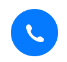 The call will automatically connect you to the meeting audio. Click the pop-up message to return to the video sessionAudio Trouble: Disconnect from computer audio transfer to DIAL IN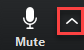 Click on the arrow  Select Switch to Phone AudioWith phone in hand, dial one of the toll-free numbers, when prompted enter the Meeting ID + # and the participant ID DoneConnecting your audioConnecting your audioApple device: CALL USING INTERNET AUDIOAndroid device: CALL VIA DEVICE AUDIODesktop computer: JOIN WITH COMPUTER AUDIOAudio Trouble: If accessing audio via the internet is not possible, transfer to DIAL INSelect More on the lower right of phoneSelect Disconnect AudioSelect Join Audio, Dial in, select one of the toll-free numbers          , select Call then Dial The call will automatically connect you to the meeting audio. Click the pop-up message to return to the video sessionAudio Trouble: Disconnect from computer audio transfer to DIAL INClick on the arrow  Select Switch to Phone AudioWith phone in hand, dial one of the toll-free numbers, when prompted enter the Meeting ID + # and the participant ID DoneConnecting your audioConnecting your audioApple device: CALL USING INTERNET AUDIOAndroid device: CALL VIA DEVICE AUDIODesktop computer: JOIN WITH COMPUTER AUDIOAudio Trouble: If accessing audio via the internet is not possible, transfer to DIAL INSelect More on the lower right of phoneSelect Disconnect AudioSelect Join Audio, Dial in, select one of the toll-free numbers          , select Call then Dial The call will automatically connect you to the meeting audio. Click the pop-up message to return to the video sessionAudio Trouble: Disconnect from computer audio transfer to DIAL INClick on the arrow  Select Switch to Phone AudioWith phone in hand, dial one of the toll-free numbers, when prompted enter the Meeting ID + # and the participant ID Done